Requests for the Holy Quran and other Islamic Resources2013 – Vol. 7From the Archive of Dr Umar Elahi AzamManchester, UKAugust 2013Mehreen Ahmed Khan (@MehreenA_786) favorited one of your Tweets!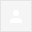 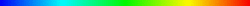 Mohamad (@MoeAy) is now following you on Twitter!Fatima (@ftz_k) replied to one of your Tweets!@softcopyofquran ok I will !! InshaAllah - @ftz_kNew message from A Atiqah FatinDR UMAR AZAM @softcopyofquran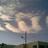 @YkKhann WS INSHA'ALLAH, BUT WHATEVER IS DESTINED WILL HAPPEN. HOWEVER, IN UK, THERE WAS A GIRL TAKING A SHORT CUT AT NIGHT AND A RAPIST11:28 PM - 22 Jul 2013DR UMAR AZAM @softcopyofquran@YkKhann FOLLOWED HER INTO AN ENTRY. SHE READ THE AYAT UL KURSI AND HE DID NOT ATTACK HER. WHEN ASKED BY THE POLICE WHY HE HAD NOT11:30 PM - 22 Jul 2013DR UMAR AZAM @softcopyofquran@YkKhann ATTACKED, HE REPLIED, 'HOW COULD I, WHEN SHE HAD HUGE MEN BODYGUARDS ON EITHER SIDE OF HER?' SUBHANALLAH, HE WAS SHOWN THOSE11:31 PM - 22 Jul 2013DR UMAR AZAM @softcopyofquran@YkKhann PROTECTORS AS AN ILLUSION TO MAKE THE GIRL WHO HAD READ AYAT UL KURSI SAFE!11:31 PM - 22 Jul 2013yabka @YkKhann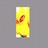 @softcopyofquran SUBHANALLAH such great example thank you ONCE again for ur help ALLAH BLESS U ALWAYS MAY ALLAH HELP U LIKE U HELP OTHERS10:27 AM - 23 Jul 2013DR UMAR AZAM @softcopyofquran@ftz_k SALAM, MAKE A REQUEST TO: dr.u.azam@gmail.com TO RECEIVE THE ENTIRE ELECTRONIC HOLY QURAN [ARABIC, ENGLISH] TELL FRIENDS!Fatima ツ @ftz_k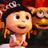 @softcopyofquran ok I will !! InshaAllah9:59 PM - 24 Jun 2013DR UMAR AZAM @softcopyofquran@DaDrugDealer Salam. What is your email address for sending the electronic holy quran?Aisha Gigani @AishaaGigani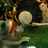 @softcopyofquran walekum assalam, its giganiaisha@gmail.com12:12 AM - 26 Jun 2013DR UMAR AZAM @softcopyofquran@ftz_k Salam. What is your email address for sending the electronic holy quran?Fatima ツ @ftz_k@softcopyofquran i hav already recieved it :)4:24 AM - 26 Jun 2013DR UMAR AZAM @softcopyofquran@YkKhann SALAM, MAKE A REQUEST TO: dr.u.azam@gmail.com TO RECEIVE THE ENTIRE ELECTRONIC HOLY QURAN [ARABIC, ENGLISH] TELL FRIENDS!yabka @YkKhann@softcopyofquran WALAIKUM SALAM respected, THANKYOU for the information ALLAH BLESS U1:22 PM - 26 Jun 2013DR UMAR AZAM @softcopyofquran@zayna_hassan salam, I've emailed over 7000 copies of the Quran, to get urs, email me at: dr.u.azam@gmail.comAmatullah الحمد لله @zayna_hassan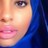 @softcopyofquran jizakallah I'll check it out3:14 PM - 26 Jun 2013DR UMAR AZAM @softcopyofquran@RabiaHadir Salam. What is your email address for sending the electronic holy quran?Rabia Hadir @RabiaHadir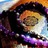 @softcopyofquran rabiahadir@hotmail.com Rabia.Hadir@saiftel.com10:59 PM - 26 Jun 2013DR UMAR AZAM @softcopyofquran@VoiceOfValor SALAM, MAKE A REQUEST TO: dr.u.azam@gmail.com TO RECEIVE THE ENTIRE ELECTRONIC HOLY QURAN [ARABIC, ENGLISH] TELL FRIENDS!Nida Khan @VoiceOfValor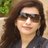 @softcopyofquran is there an arabic /urdu full text n translation available? Online too?2:39 AM - 27 Jun 2013DR UMAR AZAM @softcopyofquran@wasifjahangir SALAM, RAMADAN IS COMING, IF U WISH TO RECEIVE 2 VALUABLE E-BOOKS ON THIS SUBJECT, EMAIL REQUEST TO ME: dr.u.azam@gmail.comWasif Jahangir @wasifjahangir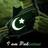 @softcopyofquran wa salam. Thank you sir, in sha Allah i will send u a request2:37 PM - 5 Jul 2013DR UMAR AZAM @softcopyofquran@mir_irna SALAM, MAKE A REQUEST TO: dr.u.azam@gmail.com TO RECEIVE THE ENTIRE ELECTRONIC HOLY QURAN [ARABIC, ENGLISH] TELL FRIENDS!Mir Irna @mir_irna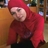 @softcopyofquran Jazakallah Khair Dr.. heryaniirna@gmail.com4:46 AM - 7 Jul 2013yabka @YkKhann@softcopyofquran thanks very much ur Islamic information copies help me very much thanks once again ALLAH bless U2:46 PM - 11 Jul 2013QURAN DISTRIBUTION @GmailQURAN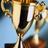 @taakulosom @softcopyofquran to send the Quran, I need your email addressTaakulo Community @taakulosom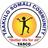 @GmailQURAN @softcopyofquran Ramadan Kariim My e mail: taakulosom@gmail.com11:04 AM - 13 Jul 2013DR UMAR AZAM @softcopyofquran@Noshinyc Salam, To get free & valuable Islamic resources, email me at: softcopyofquran@gmail.com Dr Umarnosheen @Noshinyc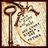 @softcopyofquran Wsalaam Brother Umar. Jazaak'Allah Khair.9:57 PM - 16 Jul 2013DR UMAR AZAM @softcopyofquran@tizzybelle Salam, To get free & valuable Islamic resources, email me at: softcopyofquran@gmail.com Dr UmarTasmia Akkas @tizzybelle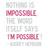 @softcopyofquran Salam thanks for this!12:23 AM - 17 Jul 2013DR UMAR AZAM @softcopyofquran@IsLamknOwLedGe3 @GmailQURAN PEOPLE READ ELECTRONIC QURAN IN ARABIC ON DESKTOP; YOU CAN SEND PDF FILE TO FRIENDS/RELATIVES♥We Love ALLAH SWT♥ @IsLamknOwLedGe3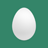 @softcopyofquran @gmailquran ahmf.. In sha ALLAH wE wiLL SprEad IsLamIc knOwLedGe 4 ALLAH's SakE..1:30 AM - 1 Aug 2013RaNa HaTem ‏@RaNaHaTem5 Protected account28 Jun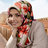 @GmailQURAN what should I do? I can't understand Hide conversation Reply  Favourite9:48 PM - 28 Jun 13 · DetailsQURAN DISTRIBUTION‏@GmailQURAN@RaNaHaTem5 Complete electronic Quran is available: Email: softcopyofquran@gmail.com And tell followers. It will be sent within 24 hours. Reply  Delete  Favourite  More8:14 PM - 28 Jun 13QURAN DISTRIBUTION @GmailQURAN@Asiyadiggi Salam, Mrs Sadiq, would you be interested in receiving the whole Quran in 1 Email?Mrs Sadiq.... @Asiyadiggi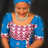 @GmailQURAN masha Allah! Yes10:02 AM - 1 Jul 2013QURAN DISTRIBUTION @GmailQURAN@Asiyadiggi Salam, Mrs Sadiq, would you be interested in receiving the whole Quran in 1 Email?Mrs Sadiq.... @Asiyadiggi@GmailQURAN masha Allah! Yes10:02 AM - 1 Jul 2013QURAN DISTRIBUTION @GmailQURAN@IslamicMoral Salam, would you be interested in receiving the whole Quran in 1 Email?LET'S LEARN ISLAM @IslamicMoral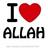 @GmailQURAN yeah sure.. jazakallah..:)4:57 PM - 7 Jul 2013QURAN DISTRIBUTION @GmailQURAN@rufaydaali Salam, I will email u the entire Quran (Arabic): please send a request by email to: softcopyofquran@gmail.com please retweetRufayda Ali (رفيدة) @rufaydaali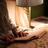 @GmailQURAN i thank you so much but i didn't get it but may i please and thank you :)4:11 AM - 8 Jul 2013Omaima naeem retweeted you6 Jul: @OmaimaNaeem salam, i'm giving out a valuable ramadan electronic booklet; to get urs, email me at: islamicwork@gmail.com and re-tweet!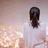 QURAN DISTRIBUTION @GmailQURAN@AkhiraDriven Salam, I will email u the entire Quran (Arabic): please send a request by email to: softcopyofquran@gmail.com please retweetPursuitOfJannah @AkhiraDriven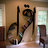 @GmailQURAN send an email already. Jazaka'Allahu Khair7:58 AM - 9 Jul 2013from: Mehreen Ahmed Khan (Twitter) <n-fbsgpbclbsdhena=tbbtyrznvy.pbz-0bd77@postmaster.twitter.com>to: DR UMAR AZAM <softcopyofquran@googlemail.com>
date: Mon, Jun 24, 2013 at 9:34 PMsubject: Mehreen Ahmed Khan (@MehreenA_786) favorited one of your Tweets!mailed-by: bounce.twitter.comsigned-by: twitter.comJun 24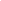 from: Mohamad (Twitter) <n-fbsgpbclbsdhena=tbbtyrznvy.pbz-0bd77@postmaster.twitter.com>to: DR UMAR AZAM <softcopyofquran@googlemail.com>
date: Mon, Jun 24, 2013 at 9:35 PMsubject: Mohamad (@MoeAy) is now following you on Twitter!mailed-by: bounce.twitter.comsigned-by: twitter.comJun 24from: Fatima (Twitter) <n-fbsgpbclbsdhena=tbbtyrznvy.pbz-0bd77@postmaster.twitter.com>to: DR UMAR AZAM <softcopyofquran@googlemail.com>
date: Mon, Jun 24, 2013 at 9:59 PMsubject: Fatima (@ftz_k) replied to one of your Tweets!mailed-by: bounce.twitter.comsigned-by: twitter.comJun 24from: Facebook <notification+mp5i37_i@facebookmail.com>reply-to: Message Email Reply <m+313c9lr4000000d9gs9r00002l8zhhm8cwlppv28xi1hwwhx2dn@reply.facebook.com>
to: Umar Azam <softcopyofquran@gmail.com>
date: Tue, Jun 25, 2013 at 2:14 PMsubject: New message from A Atiqah Fatinmailed-by: facebookmail.comsigned-by: facebookmail.comJun 25